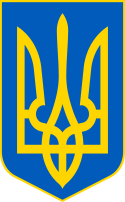 У К Р А Ї Н ААВАНГАРДІВСЬКА СЕЛИЩНА  РАДАОДЕСЬКОГО РАЙОНУ ОДЕСЬКОЇ ОБЛАСТІР І Ш Е Н Н Я    Про поповнення статутного капіталу комунального підприємства «Авангардкомунсервіс» Авангардівської селищної радиРозглянувши клопотання комунального підприємства «Авангардкомунсервіс»  Авангардівської селищної ради від 20.02.2023 року №55 щодо поповнення статутного капіталу комунального підприємства «Авангардкомунсервіс» Авангардівської селищної ради, відповідно до статті 26 Закону України «Про місцеве самоврядування в Україні», статті 7, 78 Господарського кодексу України, згідно рекомендацій постійної комісії з питань комунальної власності, житлово-комунального господарства, благоустрою, планування територій, будівництва, архітектури, енергозбереження та транспорту Авангардівської селищної ради, в межах повноважень органу місцевого самоврядування, з метою раціонального та ефективного використання майна комунальної власності, Авангардівська селищна рада вирішила: Поповнити статутний капітал комунального підприємства «Авангардкомунсервіс» Авангардівської селищної ради майном на суму 1 256 000 грн. 00 коп. (Один мільйон двісті п'ятдесят шість тисяч гривень 00 коп.), з них: 256 000 грн. 00 коп. (Двісті п'ятдесят шість тисяч гривень 00 копійок)  на розробку проектно-кошторисної документації по об'єкту будівництва: «Капітальний ремонт підвалу для облаштування найпростішого укриття в адміністративно-побутовій прибудові по вулиці Фруктова, 4/1 в смт Авангард Одеського району Одеської області»;1 000 000 грн. 00 коп. (Один мільйон гривень 00 грн.) для купівлі окремого майна – приміщення магазину за адресою: Одеська область, Одеський район, смт Авангард, вул. Теплична, 1.   Директору комунального підприємства «Авангардкомунсервіс» Авангардівської селищної ради вжити заходів для внесення відповідних змін до статуту підприємства та проведення державної реєстрації змін до статуту підприємства відповідно до вимог чинного законодавства України. №1739-VІІІ від 23.02.2023Контроль за виконанням рішення покласти на постійну комісію з питань комунальної власності, житлово-комунального господарства, благоустрою, планування територій, будівництва, архітектури, енергозбереження та транспорту Авангардівської селищної ради.Селищний голова                                                   Сергій ХРУСТОВСЬКИЙ№1739-VІІІ від 23.02.2023